ПРАВИТЕЛЬСТВО МОСКОВСКОЙ ОБЛАСТИПОСТАНОВЛЕНИЕот 27 сентября 2019 г. N 662/32О МЕЖВЕДОМСТВЕННОМ СОВЕТЕ ПО РАЗВИТИЮ ДОБРОВОЛЬЧЕСТВА(ВОЛОНТЕРСТВА) И СОЦИАЛЬНО ОРИЕНТИРОВАННЫХ НЕКОММЕРЧЕСКИХОРГАНИЗАЦИЙ НА ТЕРРИТОРИИ МОСКОВСКОЙ ОБЛАСТИВ соответствии с подпунктом "г" пункта 2 Перечня поручений Президента Российской Федерации по итогам заседания Государственного совета Российской Федерации 27.12.2018, утвержденного Президентом Российской Федерации 16.01.2019 N Пр-38ГС, Правительство Московской области постановляет:1. Образовать Межведомственный совет по развитию добровольчества (волонтерства) и социально ориентированных некоммерческих организаций на территории Московской области.2. Утвердить прилагаемое Положение о Межведомственном совете по развитию добровольчества (волонтерства) и социально ориентированных некоммерческих организаций на территории Московской области.3. Признать утратившим силу постановление Правительства Московской области от 19.06.2018 N 394/21 "О Региональном организационном комитете Московской области по проведению в Российской Федерации Года добровольца (волонтера)".(в ред. постановления Правительства МО от 01.11.2019 N 799/37)4. Главному управлению по информационной политике Московской области обеспечить официальное опубликование настоящего постановления в газете "Ежедневные новости. Подмосковье", "Информационном вестнике Правительства Московской области", размещение (опубликование) на сайте Правительства Московской области в Интернет-портале Правительства Московской области и на "Официальном интернет-портале правовой информации" (www.pravo.gov.ru).5. Контроль за выполнением настоящего постановления возложить на заместителя Председателя Правительства Московской области Духина В.В.(п. 5 в ред. постановления Правительства МО от 07.10.2022 N 1080/33)Губернатор Московской областиА.Ю. ВоробьевУтвержденопостановлением ПравительстваМосковской областиот 27 сентября 2019 г. N 662/32ПОЛОЖЕНИЕО МЕЖВЕДОМСТВЕННОМ СОВЕТЕ ПО РАЗВИТИЮ ДОБРОВОЛЬЧЕСТВА(ВОЛОНТЕРСТВА) И СОЦИАЛЬНО ОРИЕНТИРОВАННЫХ НЕКОММЕРЧЕСКИХОРГАНИЗАЦИЙ НА ТЕРРИТОРИИ МОСКОВСКОЙ ОБЛАСТИI. Общие положения1. Межведомственный совет по развитию добровольчества (волонтерства) и социально ориентированных некоммерческих организаций на территории Московской области (далее - Совет) является постоянно действующим консультативно-совещательным органом, образованным в целях организации взаимодействия органов государственной власти Московской области, органов местного самоуправления муниципальных образований Московской области, государственных и муниципальных учреждений Московской области, Общественной палаты Московской области с добровольцами (волонтерами), добровольческими (волонтерскими) организациями, организаторами добровольческой (волонтерской) деятельности, социально ориентированными некоммерческими организациями (далее - СОНКО), экспертами в сфере добровольчества (волонтерства) (далее - эксперты) и другими заинтересованными лицами по вопросу развития добровольчества (волонтерства) и СОНКО на территории Московской области.2. В своей деятельности Совет руководствуется Конституцией Российской Федерации, федеральными законами и иными нормативными правовыми актами Российской Федерации, Уставом Московской области, законами и иными нормативными правовыми актами Московской области, а также Положением о Совете.3. Деятельность Совета осуществляется на безвозмездной основе.4. Решения Совета носят рекомендательный характер.II. Задачи Совета5. Задачами Совета являются:1) создание и обеспечение механизмов взаимодействия органов государственной власти Московской области, органов местного самоуправления муниципальных образований Московской области, государственных и муниципальных учреждений Московской области, Общественной палаты Московской области с добровольцами (волонтерами), добровольческими (волонтерскими) организациями, организаторами добровольческой (волонтерской) деятельности, СОНКО, экспертами и другими заинтересованными лицами по вопросу развития добровольчества (волонтерства) и СОНКО на территории Московской области;2) содействие в проведении мероприятий в сфере развития добровольчества (волонтерства) и СОНКО на территории Московской области;3) организационная поддержка добровольческой (волонтерской) деятельности на территории Московской области;4) содействие в развитии инфраструктуры поддержки добровольчества (волонтерства) и СОНКО на территории Московской области;5) содействие развитию и поддержке лучших добровольческих (волонтерских) инициатив и проектов добровольцев (волонтеров) и СОНКО на территории Московской области;6) подготовка предложений по государственной поддержке деятельности добровольческих (волонтерских) организаций и СОНКО, а также популяризации добровольчества (волонтерства), о мерах нематериальной поддержки добровольчества (волонтерства) и СОНКО на территории Московской области;7) осуществление взаимодействия с Координационным советом в сфере добровольчества (волонтерства) при Губернаторе Московской области.III. Права Совета6. В соответствии с задачами Совет имеет право:1) участвовать в подготовке и выработке предложений по вопросам развития добровольчества (волонтерства) и СОНКО на территории Московской области, а также взаимодействия органов государственной власти Московской области, органов местного самоуправления муниципальных образований Московской области, государственных и муниципальных учреждений Московской области, Общественной палаты Московской области с добровольцами (волонтерами), добровольческими (волонтерскими) организациями, организаторами добровольческой (волонтерской) деятельности, СОНКО, экспертами и другими заинтересованными лицами по вопросам развития добровольчества (волонтерства) и СОНКО на территории Московской области;2) запрашивать и получать необходимую информацию и материалы от органов государственной власти Московской области, органов местного самоуправления муниципальных образований Московской области, государственных и муниципальных учреждений Московской области, Общественной палаты Московской области, добровольцев (волонтеров), добровольческих (волонтерских) организаций, организаторов добровольческой (волонтерской) деятельности, СОНКО, экспертов и других заинтересованных лиц по вопросам развития добровольчества (волонтерства) и СОНКО на территории Московской области;3) подготавливать и проводить мероприятия, направленные на развитие добровольческой (волонтерской) деятельности и СОНКО на территории Московской области;4) рассматривать на заседаниях Совета вопросы, относящиеся к его компетенции, приглашать на заседания Совета представителей территориальных органов федеральных органов исполнительной власти по Московской области, органов государственной власти Московской области, органов местного самоуправления муниципальных образований Московской области, государственных и муниципальных учреждений Московской области, Общественной палаты Московской области, добровольческих (волонтерских) организаций, СОНКО, а также организаторов добровольческой (волонтерской) деятельности, добровольцев (волонтеров), экспертов и других заинтересованных лиц в вопросах развития добровольчества (волонтерства) и СОНКО на территории Московской области;5) создавать рабочие группы по направлениям деятельности Совета;6) направлять своих представителей для участия в совещаниях, конференциях и семинарах, проводимых по вопросам развития добровольчества (волонтерства) и СОНКО на территории Московской области.IV. Состав Совета и порядок деятельности Совета7. Состав Совета утверждается распоряжением Правительства Московской области.8. Совет возглавляет председатель в должности не ниже заместителя Председателя Правительства Московской области.9. В состав Совета могут входить представители органов государственной власти Московской области, органов местного самоуправления муниципальных образований Московской области, государственных и муниципальных учреждений Московской области, Общественной палаты Московской области, добровольческих (волонтерских) организаций, СОНКО, а также организаторы добровольческой (волонтерской) деятельности, добровольцы (волонтеры), эксперты и другие заинтересованные лица в вопросах развития добровольчества (волонтерства) и СОНКО на территории Московской области.10. Формой работы Совета является заседание Совета.11. Заседания Совета проводятся регулярно не реже одного раза в квартал. По решению председателя Совета могут проводиться внеочередные заседания Совета.12. Заседание Совета считается правомочным, если на нем присутствует более половины от общего числа членов Совета. Решение Совета принимается путем открытого голосования простым большинством голосов от числа членов Совета, присутствующих на заседании, и отображается в протоколе заседания Совета. В случае равенства голосов голос председательствующего на заседании Совета является решающим.13. Заместитель председателя Совета и секретарь Совета избираются на первом заседании Совета большинством голосов от общего числа членов Совета.14. Председатель Совета:1) руководит деятельностью Совета;2) определяет место и время проведения заседаний Совета;3) председательствует на заседаниях Совета;4) утверждает план работы Совета;5) утверждает повестку дня заседания Совета;6) объявляет заседание Совета правомочным или выносит решение о его переносе из-за отсутствия необходимого количества членов Совета;7) принимает решение об участии в заседаниях Совета лиц, не являющихся членами Совета;8) подписывает протоколы Совета;9) организует контроль за выполнением решений Совета;10) дает поручения членам Совета, заместителю председателя и секретарю Совета.15. В случае отсутствия председателя Совета его обязанности исполняет заместитель председателя Совета.16. Секретарь Совета:1) обеспечивает подготовку на основе предложений членов Совета проекта плана работы Совета, проекта повестки дня заседания Совета, организует подготовку материалов к заседанию Совета;2) информирует членов Совета о месте, времени проведения и повестке дня заседания Совета не позднее чем за 5 дней до его проведения, обеспечивает их необходимыми материалами;3) составляет и подписывает протоколы заседаний Совета;4) обеспечивает деятельность и координацию рабочих групп, образуемых Советом;5) имеет право получать от председателя Совета, заместителя председателя Совета, членов Совета, органов государственной власти Московской области, органов местного самоуправления муниципальных образований Московской области, государственных и муниципальных учреждений Московской области, Общественной палаты Московской области, добровольцев (волонтеров), добровольческих (волонтерских) организаций, организаторов добровольческой (волонтерской) деятельности, СОНКО, экспертов и других заинтересованных лиц в вопросах развития добровольчества (волонтерства) и СОНКО на территории Московской области документы, необходимые для работы Совета;6) исполняет иные поручения председателя Совета в рамках деятельности Совета.17. Члены Совета:1) участвуют в заседаниях Совета и выработке его решений;2) вносят предложения председателю Совета по плану работы Совета, повестке дня его заседаний, порядку обсуждения вопросов и участвуют в подготовке материалов к заседаниям Совета, а также проектов его решений;3) направляют секретарю Совета информацию для формирования отчетов и докладов Совета;4) выполняют решения Совета и поручения председателя Совета;5) голосуют на заседаниях Совета;6) знакомятся с материалами по вопросам, рассматриваемым Советом.18. Заседания Совета проводятся председателем Совета или его заместителем и оформляются протоколом.19. Организационно-техническое обеспечение деятельности Совета осуществляется Министерством информационных и социальных коммуникаций Московской области.(в ред. постановления Правительства МО от 07.10.2022 N 1080/33)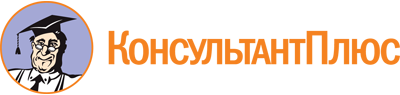 Постановление Правительства МО от 27.09.2019 N 662/32
(ред. от 07.10.2022)
"О Межведомственном совете по развитию добровольчества (волонтерства) и социально ориентированных некоммерческих организаций на территории Московской области"
(вместе с "Положением о Межведомственном совете по развитию добровольчества (волонтерства) и социально ориентированных некоммерческих организаций на территории Московской области")Документ предоставлен КонсультантПлюс

www.consultant.ru

Дата сохранения: 17.12.2022
 Список изменяющих документов(в ред. постановлений Правительства МОот 01.11.2019 N 799/37, от 07.10.2022 N 1080/33)Список изменяющих документов(в ред. постановления Правительства МО от 07.10.2022 N 1080/33)